İstanbul İli, Esenyurt İlçesi, Gökevler Mahallesi Adnan Kahveci Bulvarı No:1 üzerinde inşa edilmiş Autopia olarak adlandırılan toplam 542 adet bağımsız bölümden oluşan yapılanmanın, Site Yönetimi Organizasyon Şeması;Maliklerden gerekli bilgi ve belgeler tanzim edilerek dosyalarına kaldırılmaktadır.Mail, SMS, telefon aranması ile sakinlerimizin borç bakiyeleri bildirimleri yapılmaktadır.Bağımsız bölümlerin su tüketimleri faturalandırılmakta ve tahakkuk edilmektedir.Tadilata başlayan bağımsız bölüm yetkililerine “İnşaat Dekorasyon Talimat Formu” doldurulmaktadır.Teknik, temizlik malzemeleri için piyasa araştırılması yapılmakta ve Yönetim Kuruluna sunulmaktadır.Günlük personel kadrosu Yönetim Kurulu Üyemiz ile paylaşılmaktadır.Yönetim ofisine Eczane dolabı montajı yapılmış, ilk yardım malzemeleri yerleştirilmiştir.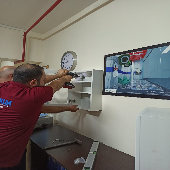 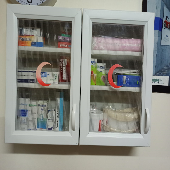 Foseptik kuyusunda aydınlatma lambasının arızalı olduğu görülmüş, yenisi ile değiştirilmiştir.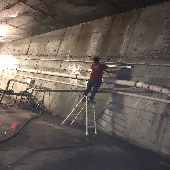 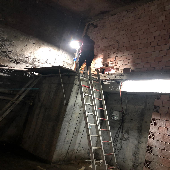 Foseptik kuyusunda liftin montajı çalışması yapılmıştır.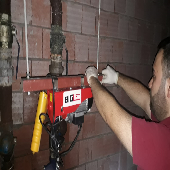 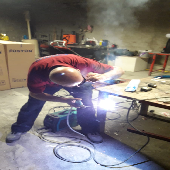 Otopark katında bulunan atık su gider pimaşının tıkandığı tespit edilmiş, vidanjör yardımı ile tıkanan pimaş açılmıştır.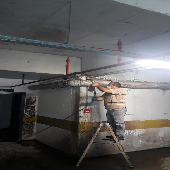 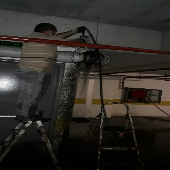 2. Kat yangın tahliye koridorları ve yaya geçiş yollarına delinatör montajı çalışmaları yapılmıştır.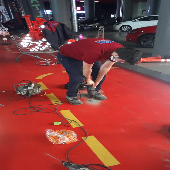 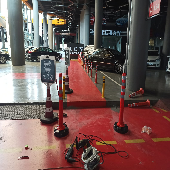 1. Kat yangın tahliye koridorları ve yaya geçiş yollarına delinatör montajı çalışmaları yapılmıştır.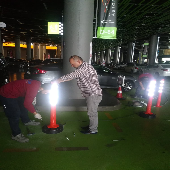 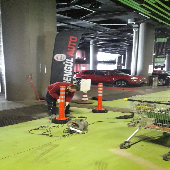 Zemin Kat yangın tahliye koridorları ve yaya geçiş yollarına delinatör montajı çalışmaları yapılmıştır.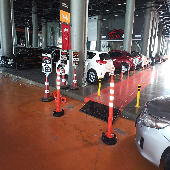 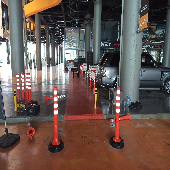 Tabela ve çevre aydınlatmalarının zaman röleleri güncellemesi yapılmıştır.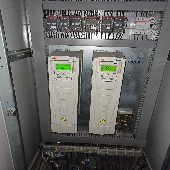 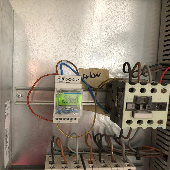 Servis katı C Blok tarafı basınç düşürücü arızası tespit edilmiş, basınç düşürücü yenisi ile değiştirilerek arıza giderilmiştir.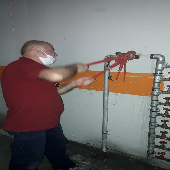 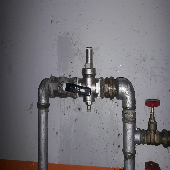 Fast food katı C Blok ve B Blok kısmı kapı üstü kompozitlere dört adet menfez montajı yapılmıştır.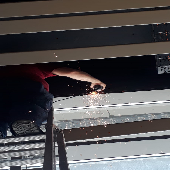 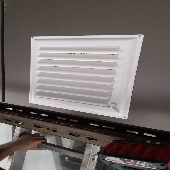 Çağdaş Teknik firma yetkilileri tarafından pompa gruplarının bakımları yapılmıştır.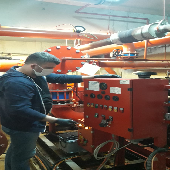 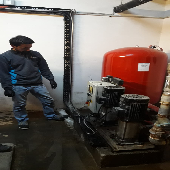 1. Kat ve 2. Kat İniş, çıkış rampa başlarına yeni hız kesici kasis montajı çalışması yapılmıştır.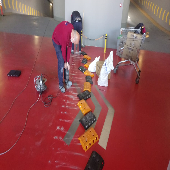 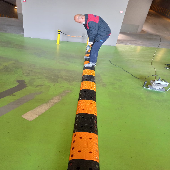 1. Kat D-102 No’lu bağımsız bölüm önünde bulunan eski kasis sökülmüş, yeni hız kesici kasis montajı yapılmıştır.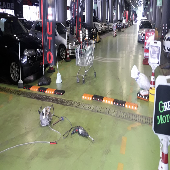 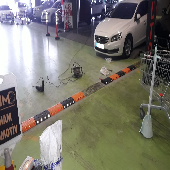 Katlarda bulunan yangın butonları kontrol edilmiş, kırılmış olan buton camları yenileri ile değiştirilmiştir.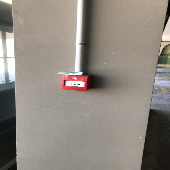 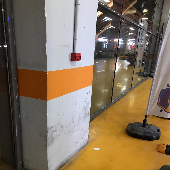 Emtekno yetkilileri tarafından Yangın sistemlerinin bakımları yapılmıştır.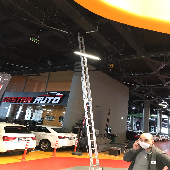 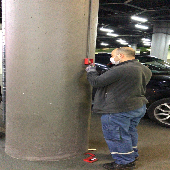 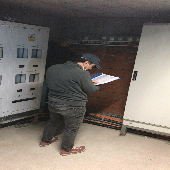 Güven 1 mobo içerisine Yangın paneli montajı yapılmıştır.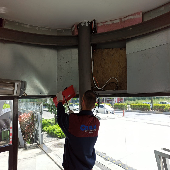 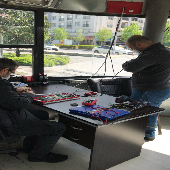 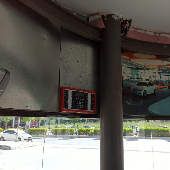 Çevre aydınlatmaları kontrol edilmiş, yanmayan arızalı led aydınlatmalar yenileri ile değiştirilmiştir.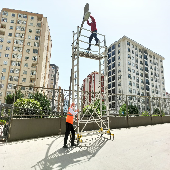 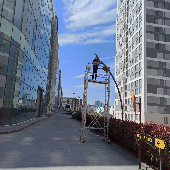 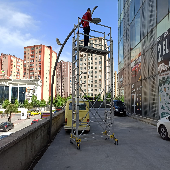 Yönetim tabelasının yan tarafına duyuruları asmak için pano montajı yapılmıştır.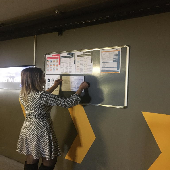 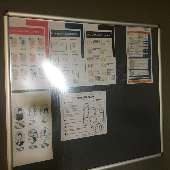 Rampalarda alçı ile rötuş ve boyama çalışmaları yapılmıştır.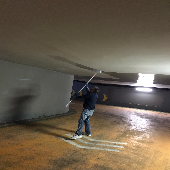 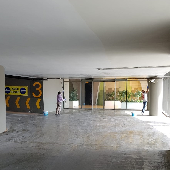 Yangın tahliye koridor önleri ve yaya geçiş yolları boyama çalışması yapılmıştır.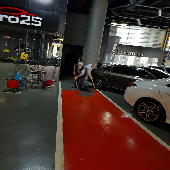 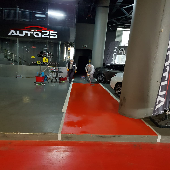 Fast food katında bulunan led aydınlatmalar kontrol edilmiş, yanmayan arızalı aydınlatmalar yenileri ile değiştirilmiştir.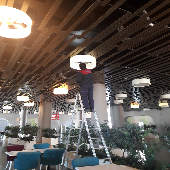 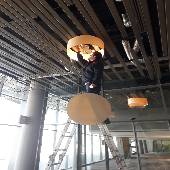 Buga Otis yetkilileri tarafından yürüyen merdivenlerin ve asansörlerin periyodik bakımları yapılmış, yangın sistemi entegre edilmiştir.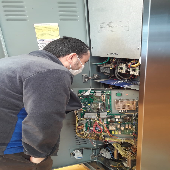 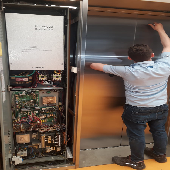 Fast food katında bulunan yağmur suyu giderleri kontrol edilmiş, tıkalı olan giderler açılmıştır.   Fast food katı yağmur suyu giderleri kontrol edilmiş, vakum makinesi ile tıkalı olan giderlerin suyu çekilmiş ve sifonik hattına gider açıcı dökülerek giderler açılmıştır.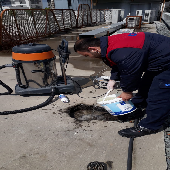 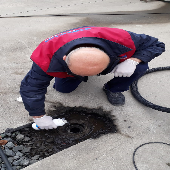 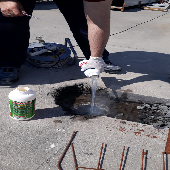 Fast food katı yağmur suyu sızan bağımsız bölüm üstleri yıpranmış ve eskimiş olan izolasyonlar sökülerek temizliği yapılmış, yeni izolasyon çalışmaları yapılmıştır.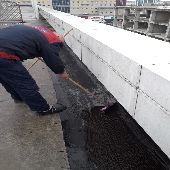 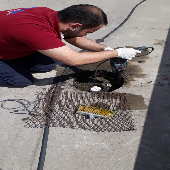 Pist katı alanında fırtınadan kopan saclar tekrar yerine vidalanarak montajı yapılmıştır.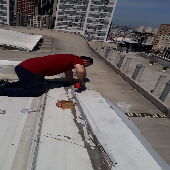 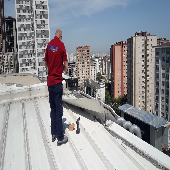 D Blok asansör kuyusunda su biriktiği tespit edilmiş, teknik ekip tarafından biriken suların temizliği yapılmıştır.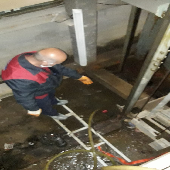 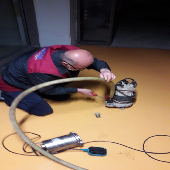 C-60 No’lu bağımsız bölümün yangın tesisatı sisteme bağlanmış ve tanımlanmıştır.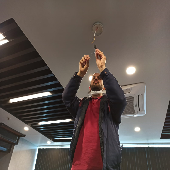 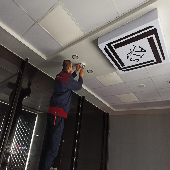 B-102 No’lu bağımsız bölüm önü su damlatan pimaşın içerisindeki su boşaltılarak onarımı yapılmıştır.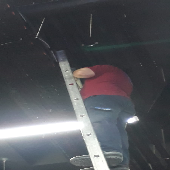 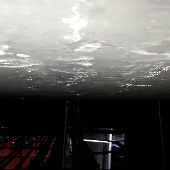 Yangın tahliye çıkış kapıları kontrol edilmiş, kilit arızası olan kapıların kilitleri değiştirilmiştir.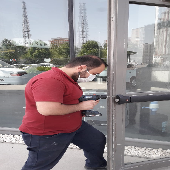 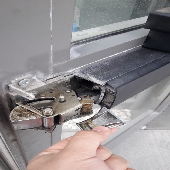 Katlarda bulunan delinatörler kontrol edilmiş, hasar gören delinatörlere müdahale edilerek eski haline getirilmiştir.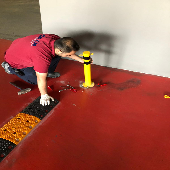 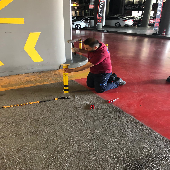 -3. Kat otopark katında bulunan drenaj dalgıç pompasının çek valfı yenisi ile değiştirilmiştir.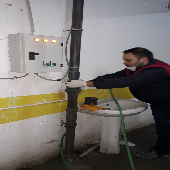 Jeneratörlerin aylık zaman ve marş kontrolleri yapılmış, herhangi bir sorun görülmemiştir.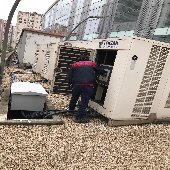 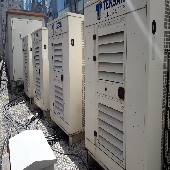 Yeni abonelik yaptıran bağımsız bölümlerin su sayaçları takılmış, Bedaş yetkilileri tarafından elektrik abonelikleri aktif edilerek kullanıma açılmıştır.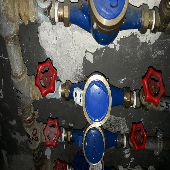 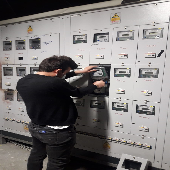 Fast food katı yağmur suyu giderleri, ortak alan cam kapılar ve yangın tahliye kapılarının kontrolleri yapılmıştır.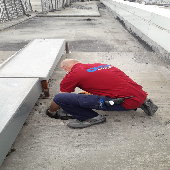 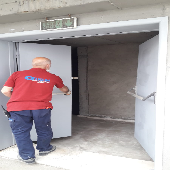 Servis katına iniş rampası başında bulunan güvenlik kamerasının yeri değiştirilmiştir.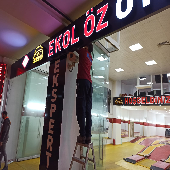 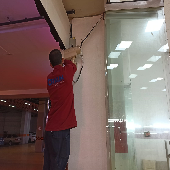 Asansör kabinleri içlerine duyuru panoları montajı yapılmış, duyurular panolara asılmıştır.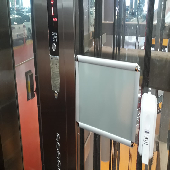 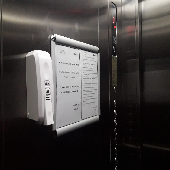 Proje geneli yangın vanalarının kablo bağlantıları kontrol edilerek yangın vanaları açılmıştır.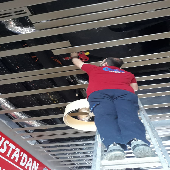 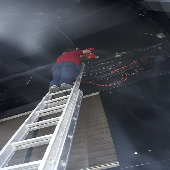 Güven 1 girişinde bulunan sürgülü demir kapı rayının arızalı olduğu tespit edilmiş, kapı rayına kaynak yapılarak arıza giderilmiştir.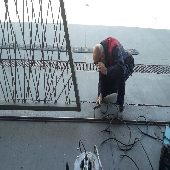 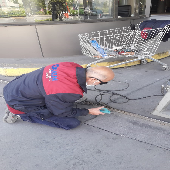 WC’ler kontrol edilerek arızalar tespit edilmiş, müdahale edilerek arızalar giderilmiştir.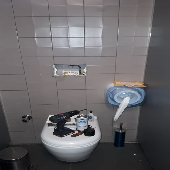 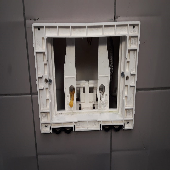 TV yayını ile alakalı destek isteyen bağımsız bölüm sahipleri bilgilendirilmiştir.Yangın dedektörleri ile ilgili teknik destek isteyen bağımsız bölüm sahipleri bilgilendirilmiştir.Dış çevre aydınlatma direkleri kontrol edilmiş, atan sigortalar kaldırılmıştır.AVM geneli kullanım suyu için tanker ile su tedariği günlük yapılmaktadır.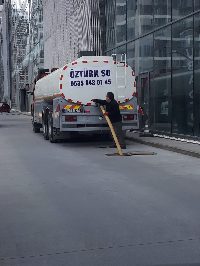 Güvenlik/Danışma hizmetleri Orkun Güvenlik Firması tarafından 24 saat esasına göre sağlanmaktadır.Bina içi ve çevresi 126 kameralı CCTV sistemi ile izlenmekte olup yaklaşık 29 günlük kayıt tutulmaktadır.Ayrıca Güvenlik Personellerine, Orkun Güvenlik firması tarafından;Hizmet esnasında davranış şekilleri,Görev yerlerindeki uyulması gereken kurallar,Telefon ile konuşma kuralları,Güvenliğin tanımı, giriş çıkış kontrolü, vardiya değişimi,Kılık, kıyafet, teçhizat,Fiziki güvenlik tedbirleri, ilk yardımEtkili iletişim,Konularında belirli aralıklarla kurum içi eğitim hizmetleri verilmektedir.           Tur sistemi ile devriye atılmakta, gerekli güvenlik raporları tutulmaktadır.Orkun Güvenlik Firması yetkilileri tarafından danışma personellerinin periyodik olarak denetimleri yapılmaktadır.AVM içinde hızlı motor kullananlar, hız yapan araçlar, bisiklet kullananlar uyarılmakta ve ilgili dükkânların yetkililerine bilgi verilmektedir.Bağımsız bölüm tadilatları için projeye gelen kamyonet, forklift araçlarına güvenlik devriye personelleri eşlik ederek, koordinasyonlu olarak çalışmalar yürütülmektedir.Tadilat yapan dükkânlar kontrol edilmekte, tadilatçıların telefon numaraları alınmaktadır.Güvenlik amirleri Avm genelini rutin olarak kontrol etmektedir.Devriye danışman personelleri Avm genelinde uygunsuz park eden araç sahiplerini uyarmaktadır.AVM içerisinde bulunan tüm bağımsız bölümlerin elektrik faturaları dağıtılmaktadır.AVM içerisinde bulunan aktif bağımsız bölümlerin su tüketim makbuzları dağıtılmaktadır.AVM ortak alanlarda ve bağımsız bölüm önlerinde bulunan Yönetim planına aykırı bir şekilde pasta-cila, göçük düzeltme vb. gibi işlem yapanlar için sözlü ihtarlar yapılmakta, tutanaklar tutulmaktadır.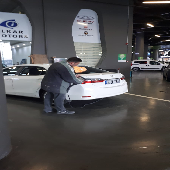 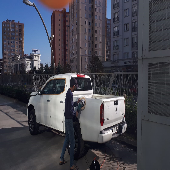 Her gün saat 08:00 ve 17:00’de AVM genelinde çöpler toplanmaktadır.Her gün saat 08:00’da ofis katı ve odaların temizliği yapılmaktadır.3. Kat, fast food katı tuvaletlerin temizliği yapılmakta ve kontrol edilmektedir.Haftada bir gün temizlik depoları temizlenip, düzenlenmektedir.C Blok otomat makinelerinin giremediği yerler paspas yapılarak temizlenmektedir.Her gün ofis katı ve odaların temizliği yapılmaktadır.Güvenlik merkezi ve Yönetim Ofisi camlarının temizliği yapılmıştır.Dezenfekte kimyasalları ile tüm katlar dezenfekte edilmektedir.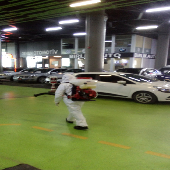 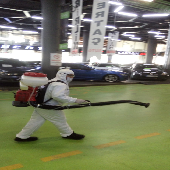 WC’lerin el ile temas edilen yüzeyleri dezenfekte edilmektedir.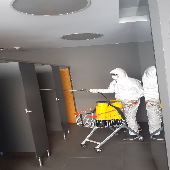 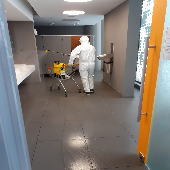 Ortak alan cam korkulukların temizliği yapılmakta, el ile temas edilen yüzeyleri dezenfekte edilmektedir.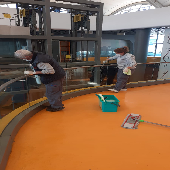 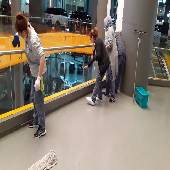 Giriş-Çıkış kapılarında bulunan tüm moboların dezenfektesi yapılmaktadır.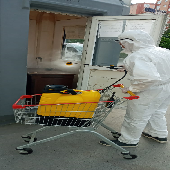 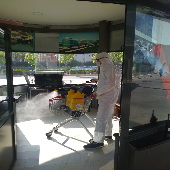 Asansör kabinlerinde bulunan dezenfektanlar günlük olarak kontrol edilmekte, boş olan dezenfektanlar doldurulmaktadır.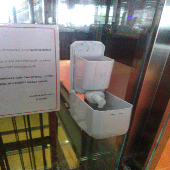 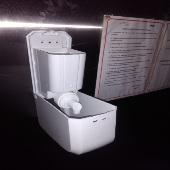 Asansörlerin ve yürüyen merdivenlerin temizliği yapılmaktadır.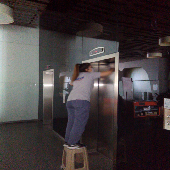 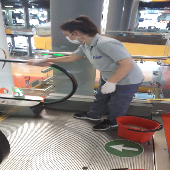 Katlarda bulunan Bay ve Bayan WC’lerin temizliği yapılmaktadır.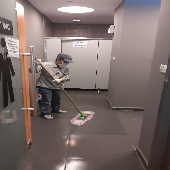 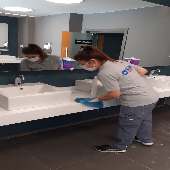 Yangın tahliye koridorlarının temizliği yapılmaktadır.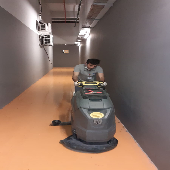 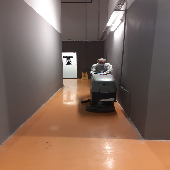 Giriş ve Çıkışlarda bulunan sarmal kapıların temizliği yapılmaktadır.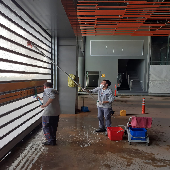 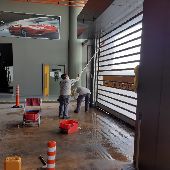 Fast food katı ortak alan camların temizliği yapılmaktadır.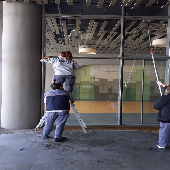 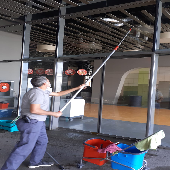 Servis katı ortak alan camların temizliği yapılmaktadır.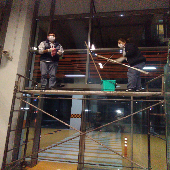 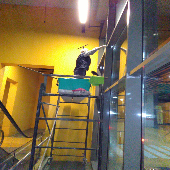 Yangın söndürme dolaplarının temizliği yapılmaktadır.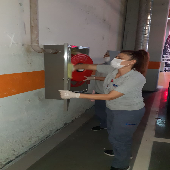 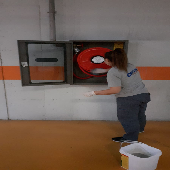 Fast food katında mıntıka temizliği yapılmıştır.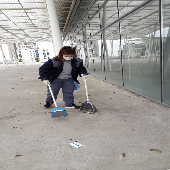 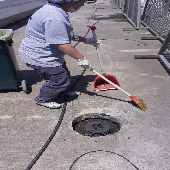 Rampa başlarında ve ortak alanlarda bulunan delinatörlerin temizliği yapılmaktadır.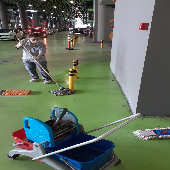 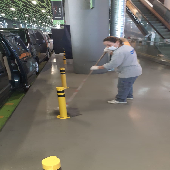 Katlarda bulunan su sayaçlarının temizliği yapılmaktadır.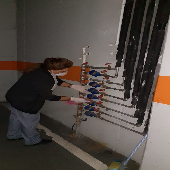 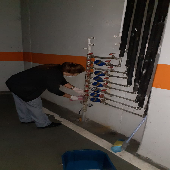 Katlarda bulunan yön tabelalarının temizliği yapılmaktadır.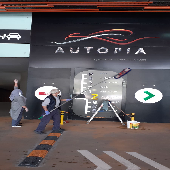 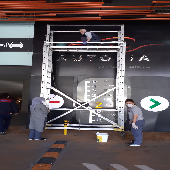 Rampaların temizliği yapılmaktadır.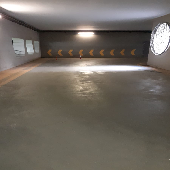 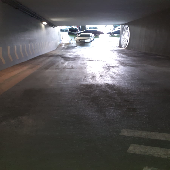 Yangın tahliye koridorları önlerinde boyama çalışmaları yapılmıştır.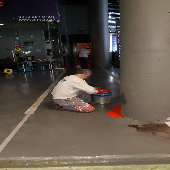 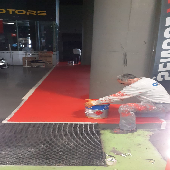 3. Kat yolların ve gri alanların yıkaması yapılmaktadır.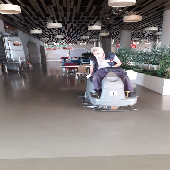 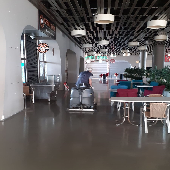 2. Kat yolların ve gri alanların yıkaması yapılmaktadır.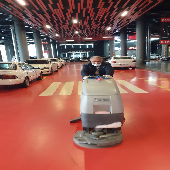 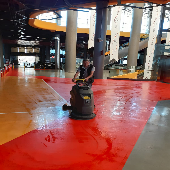 1. Kat yolların ve gri alanların yıkaması yapılmaktadır.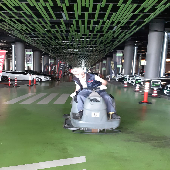 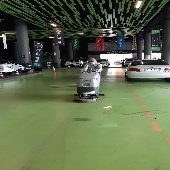 AVM girişleri, zemin kat yolların ve gri alanların yıkaması yapılmaktadır.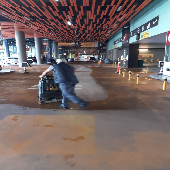 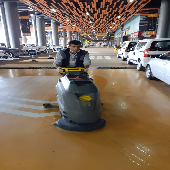 Servis katı yolların ve gri alanların yıkaması yapılmaktadır.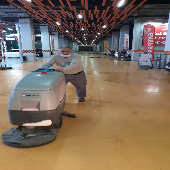 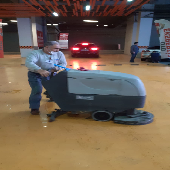 Bitkilerin sulaması yapılmaktadır.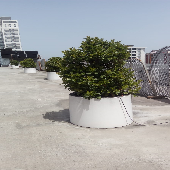 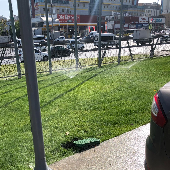 Çimler biçilmekte ve temizliği yapılmaktadır.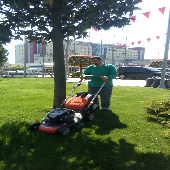 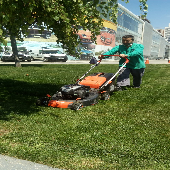 Bitkilerin diplerinde biriken kurumuş otlar ve yapraklar toplanarak temizliği yapılmıştır.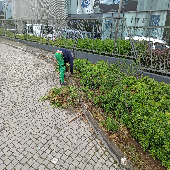 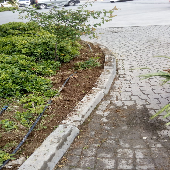 Peyzaj bitkilerinin budaması yapılmaktadır.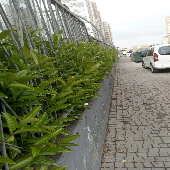 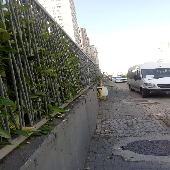 Bitkilerin arasında yeşeren yabani otların temizliği yapılmaktadır.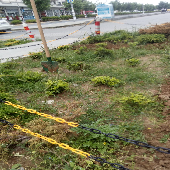 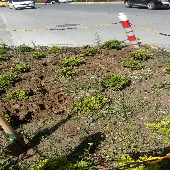 Çim kesme makinesinin giremediği küçük alanlar kenar kesme makinesi ile biçilmiştir.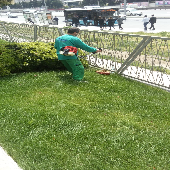 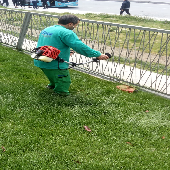 Bahçede bulunan sulama timerları kontrol edilmiş, arızalar tespit edilip giderilmiş ve zaman ayarlamaları yapılmıştır.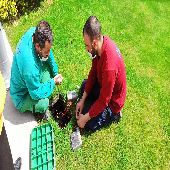 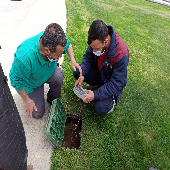 PROJE ADIAUTOPIA ANA YAPI YÖNETİMİKONU ve TARİH2020 YILI MAYIS AYI FAALİYET RAPORU1.PROJE TANITIMI, SİTE YÖNETİM ORGANİZASYON ŞEMASI542 BAĞIMSIZ BÖLÜMADETDOLUBOŞDOLU %BOŞ %Mülk Sahibi Bağımsız Bölüm275372387%0%Kiracı Bağımsız Bölüm267267049%0%TOPLAM54230423856%44%2.İDARİ FAALİYETLERSMS/E-MAİL GÖNDERİM DURUMUSMS/E-MAİL GÖNDERİM DURUMUSMS/E-MAİL GÖNDERİM DURUMUSMS/E-MAİL GÖNDERİM DURUMUSMS/E-MAİL GÖNDERİM DURUMUSMS/E-MAİL GÖNDERİM DURUMUSMS/E-MAİL GÖNDERİM DURUMUS.NODUYURU KONUSUTARİHULAŞANULAŞMAYANULAŞMAMASI İLE İLGİLİ ÇÖZÜMULAŞMAMASI İLE İLGİLİ ÇÖZÜM1AİDAT TAHAKKUKU 01.05.2020 3658 GÜNCELLEME YAPILMAKTADIR. GÜNCELLEME YAPILMAKTADIR.3BAKİYE BİLGİLENDİRME05.05.20203017 GÜNCELLEME YAPILMAKTADIR. GÜNCELLEME YAPILMAKTADIR.4BAKİYE BİLGİLENDİRME11.05.20202517 GÜNCELLEME YAPILMAKTADIR. GÜNCELLEME YAPILMAKTADIR.5BAKİYE BİLGİLENDİRME18.05.20201937 GÜNCELLEME YAPILMAKTADIR. GÜNCELLEME YAPILMAKTADIR.BAYRAM TEBRİK22.05.202048312 GÜNCELLEME YAPILMAKTADIR. GÜNCELLEME YAPILMAKTADIR.BAKİYE BİLGİLENDİRME28.05.20201846 GÜNCELLEME YAPILMAKTADIR. GÜNCELLEME YAPILMAKTADIR.İLAN PANOSUNA İLAN ASILMASI DURUMUİLAN PANOSUNA İLAN ASILMASI DURUMUİLAN PANOSUNA İLAN ASILMASI DURUMUİLAN PANOSUNA İLAN ASILMASI DURUMUİLAN PANOSUNA İLAN ASILMASI DURUMUİLAN PANOSUNA İLAN ASILMASI DURUMUİLAN PANOSUNA İLAN ASILMASI DURUMUS.NODUYURU KONUSUDUYURU KONUSUDUYURU KONUSUDUYURU KONUSUASILMA TARİHİKALD. TARİHİ1İŞ SAĞLIĞI VE GÜVENLİĞİ HAFTASIİŞ SAĞLIĞI VE GÜVENLİĞİ HAFTASIİŞ SAĞLIĞI VE GÜVENLİĞİ HAFTASIİŞ SAĞLIĞI VE GÜVENLİĞİ HAFTASI04.05.202010.05.2020219 MAYIS ATATÜRK’Ü ANMA GENÇLİK VE SPOR BAYRAMI19 MAYIS ATATÜRK’Ü ANMA GENÇLİK VE SPOR BAYRAMI19 MAYIS ATATÜRK’Ü ANMA GENÇLİK VE SPOR BAYRAMI19 MAYIS ATATÜRK’Ü ANMA GENÇLİK VE SPOR BAYRAMI15.05.202020.05.20203RAMAZAN BAYRAMI RAMAZAN BAYRAMI RAMAZAN BAYRAMI RAMAZAN BAYRAMI 22.05.202027.05.2020KONUKONUKONUYAPILDIYAPILMADIGEREKÇE VE ÇÖZÜMGEREKÇE VE ÇÖZÜMAYLIK FAALİYET RAPORUNU WEB SİTESİNE GİRİLMESİAYLIK FAALİYET RAPORUNU WEB SİTESİNE GİRİLMESİAYLIK FAALİYET RAPORUNU WEB SİTESİNE GİRİLMESİXTALEPLERİN DEĞERLENDİRİLİP İLGİLİ BİRİMLERE BİLDİRİLMESİTALEPLERİN DEĞERLENDİRİLİP İLGİLİ BİRİMLERE BİLDİRİLMESİTALEPLERİN DEĞERLENDİRİLİP İLGİLİ BİRİMLERE BİLDİRİLMESİXTALEPLERLE İLGİLİ ÇÖZÜM SÜRECİNİN TAKİBİ VE ÇÖZÜM ULAŞTIRILMASITALEPLERLE İLGİLİ ÇÖZÜM SÜRECİNİN TAKİBİ VE ÇÖZÜM ULAŞTIRILMASITALEPLERLE İLGİLİ ÇÖZÜM SÜRECİNİN TAKİBİ VE ÇÖZÜM ULAŞTIRILMASIXDİLEKÇELERİN VE İLGİLİ FORMLARIN ARŞİVLENMESİDİLEKÇELERİN VE İLGİLİ FORMLARIN ARŞİVLENMESİDİLEKÇELERİN VE İLGİLİ FORMLARIN ARŞİVLENMESİXÖNERİ VE ŞİKÂYETLERİN DEĞERLENDİRİLMESİÖNERİ VE ŞİKÂYETLERİN DEĞERLENDİRİLMESİÖNERİ VE ŞİKÂYETLERİN DEĞERLENDİRİLMESİX3.TEKNİK & İNŞAİ FAALİYETLERBLOK 
ADIKAT 
SAYISIDAİRE 
SAYISIASANSÖR
SAYISIASANSÖR
SAYISISENSÖR
SAYISIYANGIN TÜPÜ 
KG/SAYIYANG. DOLABI
SAYISIŞAFT
DLP. SAY.A49600132660B61622220026354C91133313318010D71712222535354OTOPARK205513021218TOPLAM542778201069816PERSONEL SAYISIPERSONEL SAYISIPERSONEL SAYISIGÖREV YERİGÖREV YERİGÖREV YERİÇALIŞMA SAATLERİELEKTRİK/MEKANİK/İNŞAİ/TESİSATELEKTRİK/MEKANİK/İNŞAİ/TESİSATBÜTÇELENENBÜTÇELENENÇALIŞAN SAY.ORTAK MAHALLERORTAK MAHALLERORTAK MAHALLER08:00-17:00ELEKTRİK ELEKTRİK 334ORTAK MAHALLERORTAK MAHALLERORTAK MAHALLER09:00-18:00MEKANİK MEKANİK 334ORTAK MAHALLERORTAK MAHALLERORTAK MAHALLER12:00-21:00TEKNİK ŞEF TEKNİK ŞEF 334ORTAK MAHALLERORTAK MAHALLERORTAK MAHALLER15:00 -22:00ELEKTRİK  ELEKTRİK  BAKIMI YAPILACAK EKİPMAN ADIBAKIMI YAPILACAK EKİPMAN ADIBAKIMI YAPILACAK EKİPMAN ADIBAKIMI YAPILACAK EKİPMAN ADI KURUM/KİŞİ KURUM/KİŞİBAKIM PERİYODUBAKIM YAPILMA DURUMUBAKIM YAPILMA DURUMUYürüyen merdivenYürüyen merdivenYürüyen merdivenYürüyen merdivenBuga OtisBuga OtisHer ayın 10-15 i arasıYapıldıYapıldıAsansörAsansörAsansörAsansörBuga OtisBuga OtisHer ayın 10-15 i arasıYapıldıYapıldıHidrofor GruplarıHidrofor GruplarıHidrofor GruplarıHidrofor GruplarıÇağdaş TeknikÇağdaş Teknik3 Ayda 1 yapılmaktadır.YapıldıYapıldıJeneratörJeneratörJeneratörJeneratörGensa JeneratörGensa Jeneratör2 Ayda 1 yapılmaktadır.YapıldıYapıldıYangın Algılama SistemleriYangın Algılama SistemleriYangın Algılama SistemleriYangın Algılama SistemleriEmtekno ElektrikEmtekno Elektrik3 Ayda 1 yapılmaktadır.YapıldıYapıldı4.GÜVENLİK FAALİYETLERİCİHAZ ADICİHAZ DURUMUCİHAZ DURUMUKONTROLCİHAZIN FAALİYET DURUMUCİHAZIN FAALİYET DURUMUAÇIKLAMACİHAZ ADIVARYOKCİHAZIN
KONTROL TARİHİÇALIŞIYORÇALIŞMIYORGEREKÇESES KAYIT SİSTEMİ (SANTRAL) XDüzenli olarak her gün yapılmaktadır XBARİYER SİSTEMİ XOTOMATİK ARAÇ GEÇİŞ SİSTEMİ (OGS) XPLAKA TANIMA SİSTEMİ (PTS)X ÇEVRE GÜVENLİK KAMERALARI XDüzenli olarak her gün yapılmaktadırX YÖNETİM OFİSİ KAMERALARIXDüzenli olarak her gün yapılmaktadırX TURNİKELİ YAYA GEÇİŞ SİSTEMİX SİTE YAYA GİRİŞ KAPILARI/KARTLI GEÇİŞ SİSTEMİ XSadece Akşam 9 dan sonra Araçla veya Yaya olarak Kartlı- Kontrollü Geçiş Sistemi sağlanmaktadır.  XDÂHİLİ HAT SİSTEMİ (İNTERKOM)X Düzenli olarak her gün yapılmaktadır X5.TEMİZLİK FAALİYETLERİPERSONEL SAYISIPERSONEL SAYISIGÖREV YERİÇALIŞMA SAATLERİCAMCI/MAKİNACI/MEYDANCI/TEMZ. PERS.BÜTÇELENENÇALIŞAN SAY.ORTAK MAHALLER08:00-17:00CAMCI 1010ORTAK MAHALLER08:00-17:00 MAKİNACI1010ORTAK MAHALLER08:00-17:00 MEYDANCI1010ORTAK MAHALLER08:00-17:00 TEMİZLİK PER.ALANCİNSİŞLEMHer GünHer HaftaAylıkDış Alan Sert ZeminTaşSüpürmeDış Alan Ekili AlanBitkiÇöp ToplamaDış Alan Çöp KovalarıMetalBoşaltılmasıDış Alan Çöp KovalarıMetalYıkamaDış Alan Çöp KonteynerMetalYıkamaDış Alan AydınlatmalarıLambalarNemli SilmeDış Alan Yürüme YollarıTaşYıkamaTeknik HacimlerNemli Silme Zemin Dış Alan Yol KenarlarıIzgaralarYıkamaDış Alan Yol KenarlarıKameralarNemli SilmeYangın MerdivenleriBrüt BetonIslak PaspaslamaÇöp ToplamaAsansörlerKabin TemizliğiNemli Silme, Zemin Temiz.Ortak Alan Cam YüzeylerCam Nemli Silme6.BAHÇE VE PEYZAJ HİZMETLERİHİZMET SATIN ALARAKHİZMET SATIN ALARAKHİZMET SATIN ALARAKPERSONEL ÇALIŞTIRARAKPERSONEL ÇALIŞTIRARAKPERSONEL ÇALIŞTIRARAKPERSONEL SAYISIPERSONEL SAYISI X X XBÜTÇELENENÇALIŞAN X X X 1 1YEŞİL ALAN M²YEŞİL ALAN M²
AĞAÇ SAYISI
AĞAÇ SAYISI
AĞAÇ SAYISI
AĞAÇ SAYISIMEVSİMLİK ÇİÇEK SAYISIMEVSİMLİK ÇİÇEK SAYISI 2400 Metrekare 2400 MetrekareVAR OLAN VAR OLAN YENİ DİKİLENYENİ DİKİLENVAR OLAN YENİ DİKİLEN 2400 Metrekare 2400 Metrekare1257 Zemin Kat 80 Adet Fast food - - - -TOPLAMTOPLAMÇİM BİÇME 
MAKİNE SAYISIGARANTİ 
SÜRESİAYLIK YAKIT 
TÜKETİMİAYLIK YAKIT 
TÜKETİMİAYLIK YAKIT 
TÜKETİMİ
ÇİM BİÇME MAKİNESİ BAKIMI
ÇİM BİÇME MAKİNESİ BAKIMI
ÇİM BİÇME MAKİNESİ BAKIMI1YOK LİTREBİRİM FİYATTUTARYAPILDIYAPILMADIGEREKÇEYOK  XSULAMA TEMİNİSULAMA TEMİNİSULAMA TEMİNİSULAMA TÜRÜSULAMA TÜRÜOTOMATİK SULAMA TÜRÜOTOMATİK SULAMA TÜRÜOTOMATİK SULAMA TÜRÜŞEBEKETANKERSONDAJELLE OTOMATİKDAMLA 
SULAMAOTOM. -YR. OTOM. FISKIYEOTOM. -YR. OTOM. FISKIYE XXX  XAYLIK SU TÜKETİMİAYLIK SU TÜKETİMİAYLIK SU TÜKETİMİSULAMA KONTROLÜSULAMA KONTROLÜSULAMA KONTROLÜSULAMA KONTROLÜSULAMA KONTROLÜKULLANILAN
 SU MİKTARIBİRİM FİYATTUTARYAPILIYORYAPILMIYORGEREKÇESİGEREKÇESİGEREKÇESİ 809,50 TL760 TL XHİZMET KONUSUHİZMET KONUSUHİZMET KONUSUYAPILDIYAPILMAKTAYAPILMADIGEREKÇEGEREKÇEDİKİLİ AĞAÇLARIN BUDANMASIDİKİLİ AĞAÇLARIN BUDANMASIDİKİLİ AĞAÇLARIN BUDANMASIXYEŞİL ALANLARIN YABANİ OTLARDAN TEMİZLENMESİYEŞİL ALANLARIN YABANİ OTLARDAN TEMİZLENMESİYEŞİL ALANLARIN YABANİ OTLARDAN TEMİZLENMESİXAĞAÇ DİPLERİNİN ÇAPALANMA İŞLEMİNİN YAPILMASIAĞAÇ DİPLERİNİN ÇAPALANMA İŞLEMİNİN YAPILMASIAĞAÇ DİPLERİNİN ÇAPALANMA İŞLEMİNİN YAPILMASIXÇALI GRUPLARININ ÇAPALANMA İŞLEMİ YAPILMASIÇALI GRUPLARININ ÇAPALANMA İŞLEMİ YAPILMASIÇALI GRUPLARININ ÇAPALANMA İŞLEMİ YAPILMASIXSULAMA İŞLEMİ YAPILMASISULAMA İŞLEMİ YAPILMASISULAMA İŞLEMİ YAPILMASIXİLAÇLAMA İŞLEMİ YAPILMASIİLAÇLAMA İŞLEMİ YAPILMASIİLAÇLAMA İŞLEMİ YAPILMASIXÇİM BİÇME İŞLEMİ YAPILMASIÇİM BİÇME İŞLEMİ YAPILMASIÇİM BİÇME İŞLEMİ YAPILMASIX